Allegato 2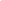 DichiarazioniAVVISO PUBBLICO PER L’INDIVIDUAZIONE DI UN SOGGETTO DEL TERZO SETTORE (IN FORMA SINGOLA O ASSOCIATA) DISPONIBILE ALLA CO-PROGETTAZIONE CON L’UNIONE TERRE D’ARGINE E ALLA SUCCESSIVA ATTUAZIONE DI UN PROGETTO PER LA PREVENZIONE E IL CONTRASTO AL GIOCO D’AZZARDO PER DUE ANNI NEL TERRITORIO DELL’UNIONE TERRE D’ARGINE.Premesso che quanto di seguito dichiarato è reso ai sensi degli articoli 46 e 47 del D.P.R.  445/2000 e s.m.i., consapevole delle sanzioni penali previste dall’art. 76 del medesimo DPR 445/2000, per le ipotesi di falsità in atti e dichiarazioni mendaci ivi indicateIl/la sottoscritto/a _________________________________________________________________nato/a a____________________________________________ il ___________________________residente a _________________________________Via/Piazza _____________________________Codice Fiscale _____________________________in qualità di legale rappresentante del Soggetto del Terzo Settore__________________________________________________________________________con sede legale in _____________________________Via _________________________________Codice Fiscale/Partita I.V.A. ________________________________________________________Telefono ________________ fax __________________ E-mail ____________________________E-mail certificata _________________________________________________________________DICHIARA(barrare e compilare le caselle e i campi di interesse)□ per le Organizzazioni di Volontariato, iscrizione, alla data di pubblicazione del presente Avviso,  da almeno 6 mesi al RUNTS (Registro Unico Nazionale Terzo Settore), ovvero al Registro regionale di cui alla L.R. n. 12/2005 e ss.mm., Registro ______ data iscrizione _________ , n. iscrizione _______;□ per le associazioni di promozione sociale iscrizione, alla data di pubblicazione del presente Avviso, da almeno 6 mesi al RUNTS (Registro Unico Nazionale Terzo Settore), ovvero al Registro regionale di cui alla L.R. n. 34/2002 e ss.mm., Registro ______ data iscrizione _________ , n. iscrizione _______ ;□ per le Società cooperative sociali e le Società cooperative sociali consortili, iscrizione alla data di pubblicazione del presente Avviso da almeno  6 mesi all’Albo regionale di cui alla L.R. n. 12/2014, Registro ______ data iscrizione _________ , n. iscrizione _______ .□ per gli altri Enti del Terzo Settore, iscrizione, alla data di pubblicazione del presente Avviso, da almeno 6 mesi al RUNTS (Registro Unico Nazionale Terzo Settore), ovvero agli Albi od Elenchi previsti dalla normativa di settore, d Registro ______ data iscrizione _________ , n. iscrizione _______ ;□ di aver preso visione e di accettare tutte le condizioni contenute nell’Avviso,□ che nel proprio Atto Costitutivo e/o Statuto è previsto lo svolgimento di attività coerenti con quelle oggetto del presente avviso;□ per tutti i soggetti che hanno una posizione INAIL o INPS attiva: di essere in regola in materia di contribuzione previdenziale, assicurativa e infortunistica;□ di essere in regola con l’applicazione della normativa relativa alla sicurezza sul luogo di lavoro (D.Lgs. 81/2008 e successive modifiche), in materia di prevenzione infortunistica, di igiene del lavoro e di rispettare le norme per il diritto al lavoro dei disabili;□ di applicare al personale dipendente il contratto nazionale del settore e i contratti integrativi, territoriali e aziendali vigenti, con particolare riferimento ai salari minimi contrattuali;□ l’insussistenza di condanne penali, di procedimenti penali, anche pendenti, in capo al/i legali rappresentante/i con riferimento ai reati contro la Pubblica Amministrazione;□ i nominativi del legale rappresentante, associati, dipendenti con poteri decisionali, ai fini del monitoraggio relativo al conflitto di interesse:□ di non aver concluso contratti di lavoro subordinato o autonomo o di non aver conferito incarichi a ex dipendenti dell'Unione delle Terre d'Argine che hanno cessato il loro rapporto di lavoro da meno di tre anni e che negli ultimi tre anni di servizio hanno esercitato poteri autoritativi o negoziali nei confronti del Soggetto interessato dal presente Avviso, per conto dell'Unione delle Terre d'Argine, negli ultimi tre anni di servizio (art.53, c. 16 ter D.Lgs.165/01); □ di impegnarsi a far rispettare ai propri dipendenti e/o collaboratori il codice di comportamento in vigore per i dipendenti dell'Unione delle Terre d'Argine, approvato con deliberazione di Giunta n.3 del 22.01.2014;□ di impegnarsi ad adempiere a tutti gli obblighi ed adempimenti di cui alla L. n. 136/2010 e ss.mm.ii. in materia di tracciabilità dei flussi finanziari;□ di impegnarsi ad assicurare, contestualmente alla sottoscrizione della convenzione, il personale dipendente o incaricato, i volontari (ex lege n.266/1991), nonché le persone destinatarie delle attività oggetto del presente avviso, contro gli infortuni e le malattie connessi allo svolgimento delle attività stesse, nonché per la responsabilità civile verso i terzi, esonerando l’UTDA da ogni responsabilità correlata a tali eventi;□ di impegnarsi a rispettare gli obblighi di trasparenza e pubblicità come previsti dalla Legge 4 agosto 2017, n.124 – articolo 1, commi 125-129 nelle modalità e nei termini esplicitati dalla circolare del Ministero del Lavoro e delle Politiche Sociali n. 2 dell'11 gennaio 2019;□ di autorizzare l'Unione delle Terre d'Argine al trattamento dei dati conferiti e riportati nei documenti della presente domanda di partecipazione, che saranno acquisiti, trattati e conservati dall'Unione delle Terre d'Argine stessa, nel pieno rispetto del D.Lgs n.196/2003 e successive modifiche ed integrazioni (Regolamento Europeo 2016/679). In relazione allo sviluppo delle fasi della coprogettazione, l'Unione delle Terre d'Argine potrà avvalersi o rapportarsi ad altri soggetti pubblici e privati, che dovranno comunque trattare i dati nel pieno rispetto della normativa e per le sole finalità richieste in relazione al procedimento.□ di riconoscere all’Amministrazione procedente il diritto di utilizzazione senza limitazioni delle proposte progettuali presentate, esonerando l’UTDA da ogni e qualunque eventuale responsabilità legata alla proprietà intellettuale.Luogo e data _________________Il Richiedente(firmato digitalmente)_______________________________________N.B. La dichiarazione deve essere sottoscritta digitalmente dal Legale Rappresentante o suo Procuratore (allegando in questo caso copia della procura oppure del verbale di conferimento che attesti i poteri del sottoscrittore e gli estremi dell’atto notarile) dell’ETS singolo o di ciascun ETS componente dell’Associazione Temporanea di ScopoNOMECOGNOMEDATA NASCITACODICE FISCALERUOLO RICOPERTO